Рекомендации для родителей  «Игры зимой на свежем воздухе»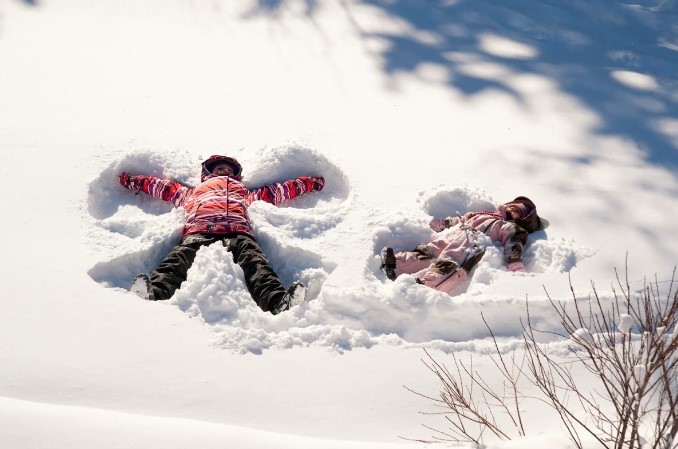 Польза подвижных игр на свежем воздухеДетям необходимо много времени проводить на свежем воздухе, но гораздо полезней и интересней играть на улице. Польза игр на улице важна как с точки зрения нормального физического развития, так и как источник веселья и хорошего настроения.Подвижная игра с детьми на свежем воздухе может рассматриваться и как средство воспитания, и как средство закаливания.Двигательная активность и положительные эмоции, вызываемые движением, не только улучшают настроение человека, но и формируют его позитивный взгляд на многие вещиВажно также подбирать игры для детей соответственно их возрасту, ведь малыш должен стремиться совершенствоваться и развиваться, а задача взрослых – помочь в этом. Необходимо также чередовать подвижные игры с более спокойными.Даже короткие 15-20 минутные прогулки при неблагоприятных условиях погоды дают детям эмоциональную и физическую зарядку.Любую прогулку можно превратить в маленький праздник, а нужно для этого совсем немного — просто поиграйте со своими детьми! Выдумывайте! Фантазируйте! Радуйтесь!Рассмотрим наиболее интересные зимние подвижные игры:Игры на горке зимой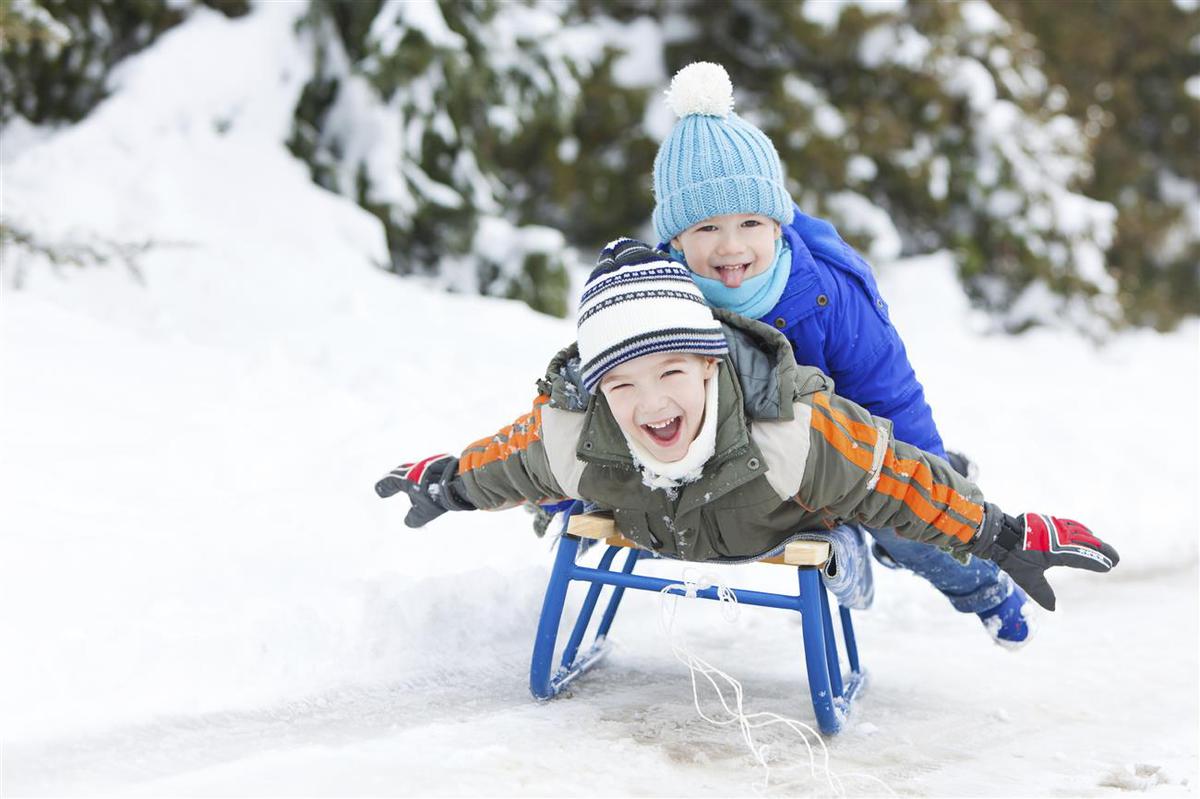 «Царь горы». Задача первым взобраться на горку и помешать другим игрокам сбросить себя с горки. Обязательное условие - большое количество снега вокруг, чтобы не возникла опасность получить травму.«Эстафета на ледянках». Эта игра проводится на большой горке. Игроков делят на две команды и строят в две колонны. Первые игроки из колон при сигнале, обозначающем старт игры, максимально быстро взбираются на горку, спускаются оттуда на ледянках к подножию, где построена его команда и передает ледянку своему товарищу по команде. Выигрывают самые быстрые.
                                       Игры в снежки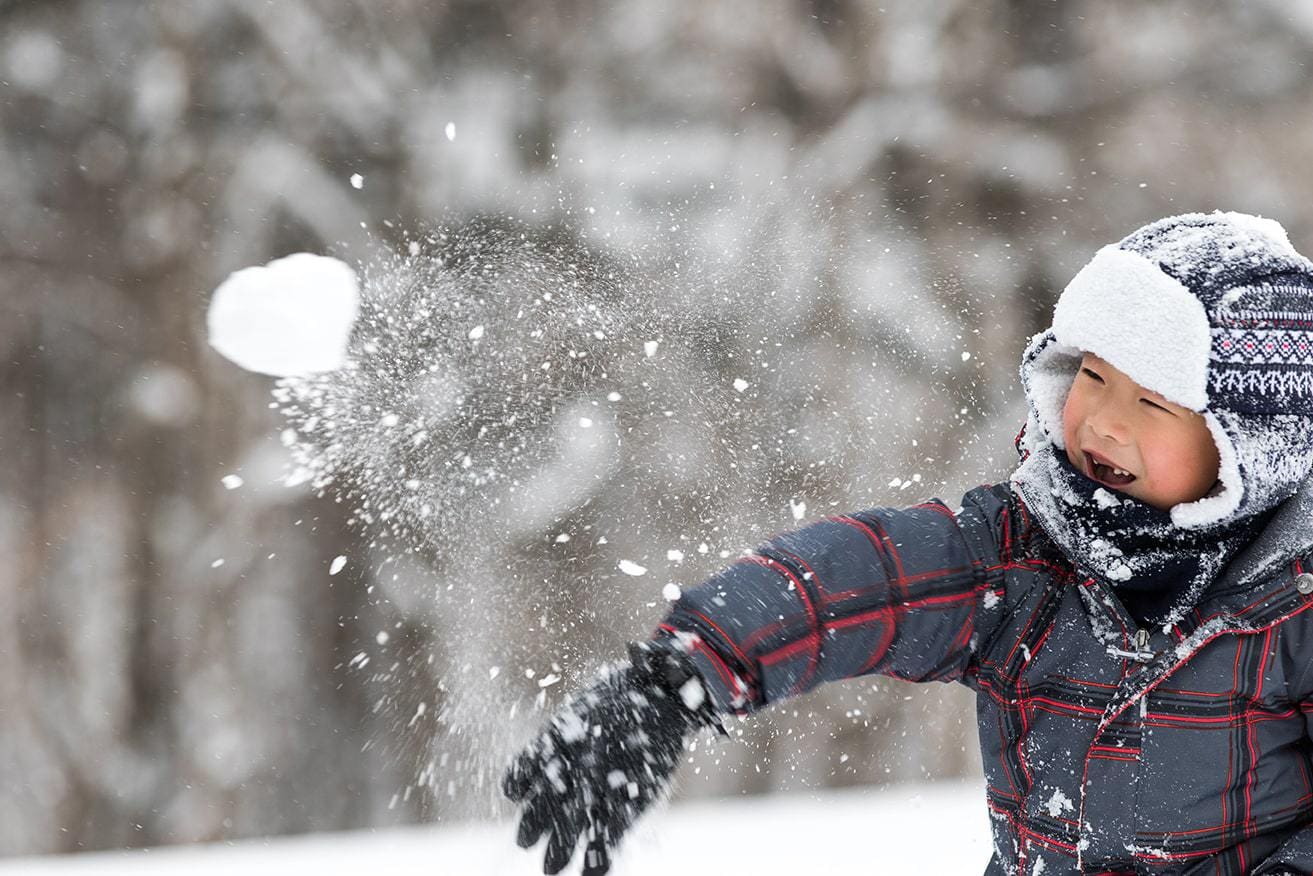 Организация интересной игры для детей на свежем воздухе зимой требует небольшого количества подручного инвентаря.«Снежный бой». Желательно выбрать ограниченное пространство, с достаточным количеством снега. Детей делят на две команды.Цель игроков команды попадать снежками по соперникам. Тот, в         кого попали снежком - выбывает, поэтому игра требует активного движения. Побеждает команда, чей игрок остался на площадке последним.«Снежный дартс». Суть игры в попадании снежками в цель. Для этого нужно обозначить ее любым доступным способом, разделить играющих на две и более команды ( в зависимости от количества детей). Победила команда, которая чаще остальных поразила цель.
                                  Игры с мячом зимой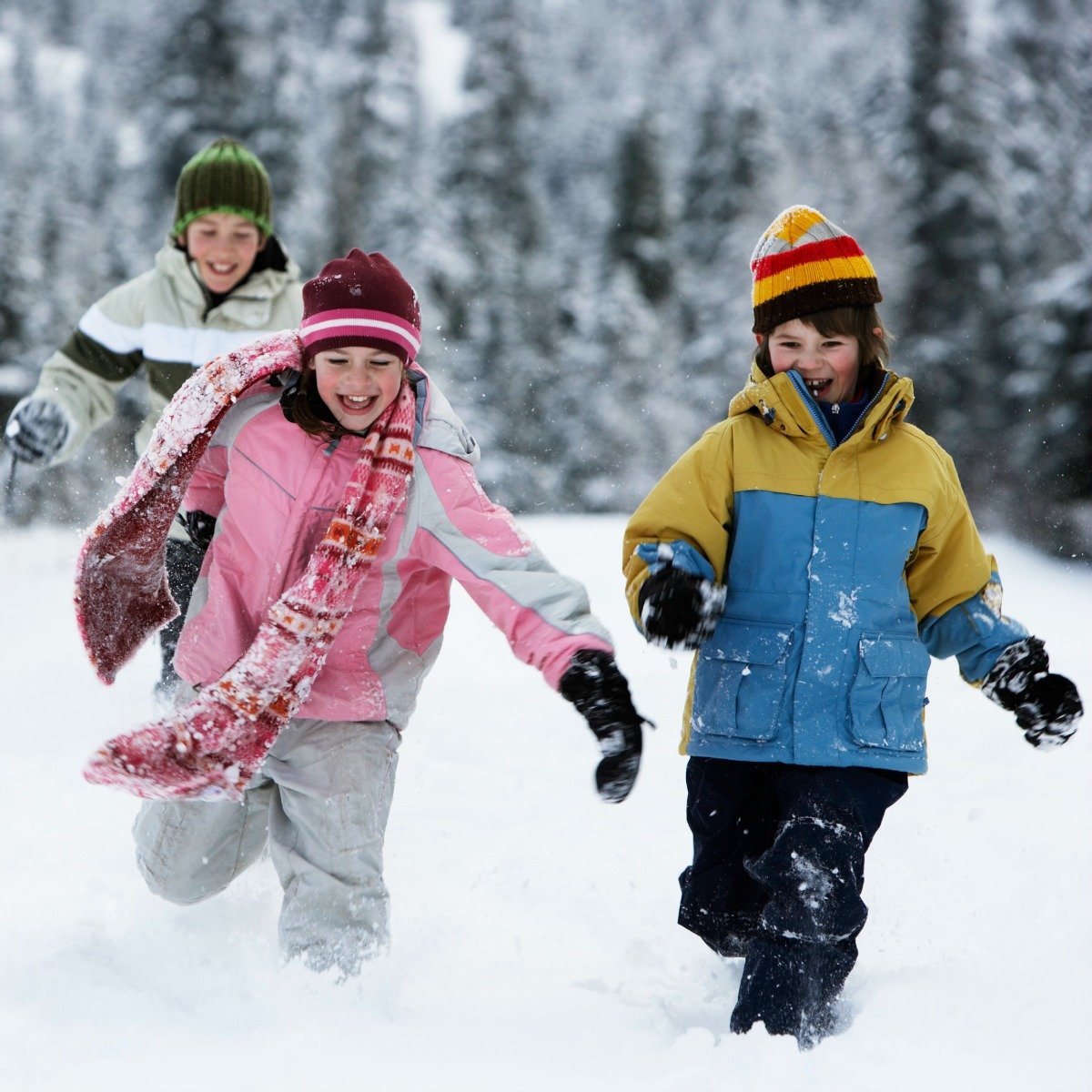 «Пара с мячом». Игроки несут между собой мяч к определенной цели и обратно не касаясь его руками – зажав между грудью или повернувшись друг к дружке спиной.Катание на коньках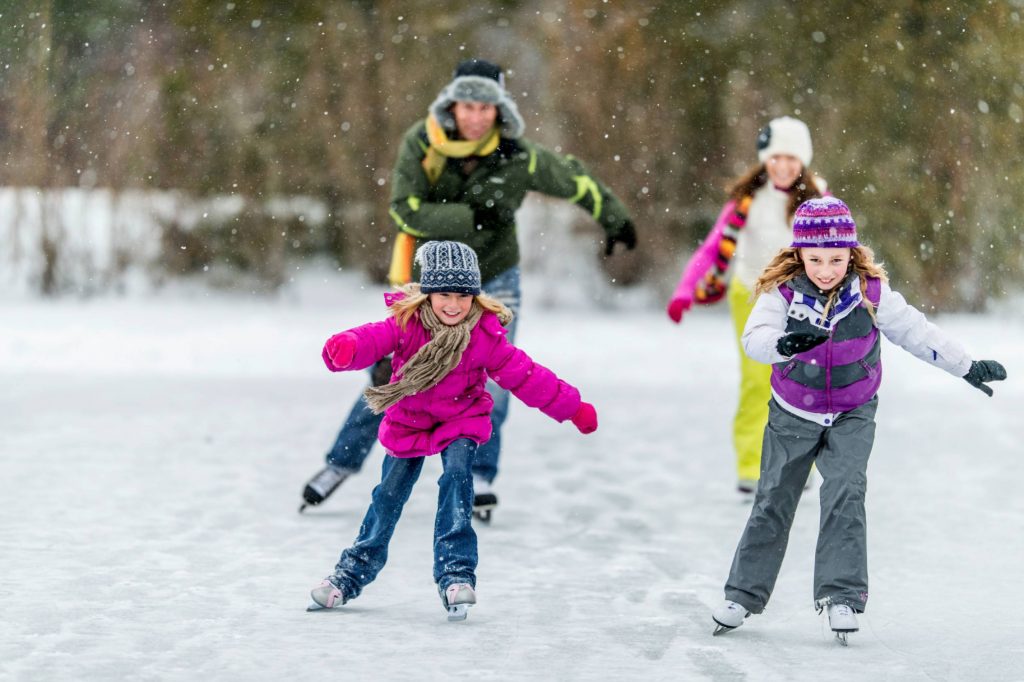 «Салочки». Центральный игрок объявляется ловцом других участников, изначально стоящих в круге, по команде они расходятся в разные стороны и тот, кого поймали, становится в центр и ловит других детей.                              Игры на лыжах зимой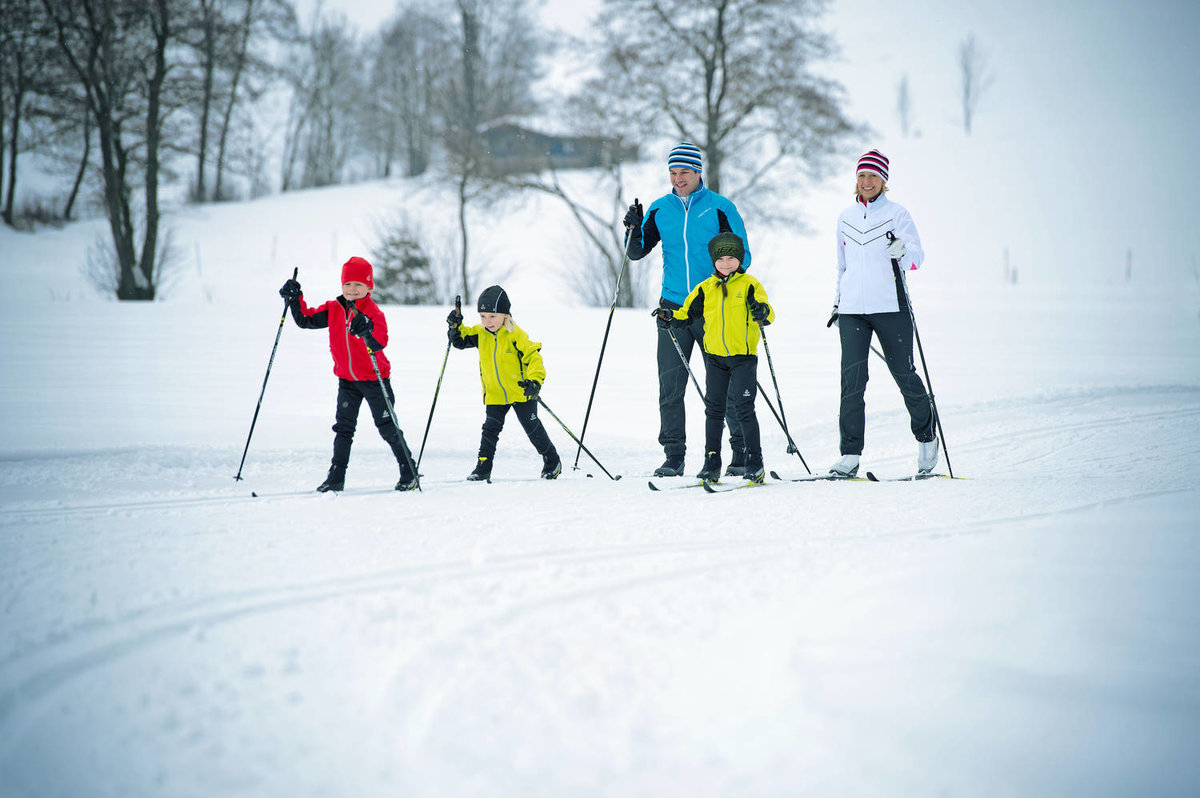 «Гонки» с обхождением препятствий, от старта до финишной черты самая простая задача. Для развития новых навыков организовывают прохождение лыжников через низкие ворота .Лепим из снега
    Спасибо за внимание!!!!!! Инструктор по физической культуре и плаванию.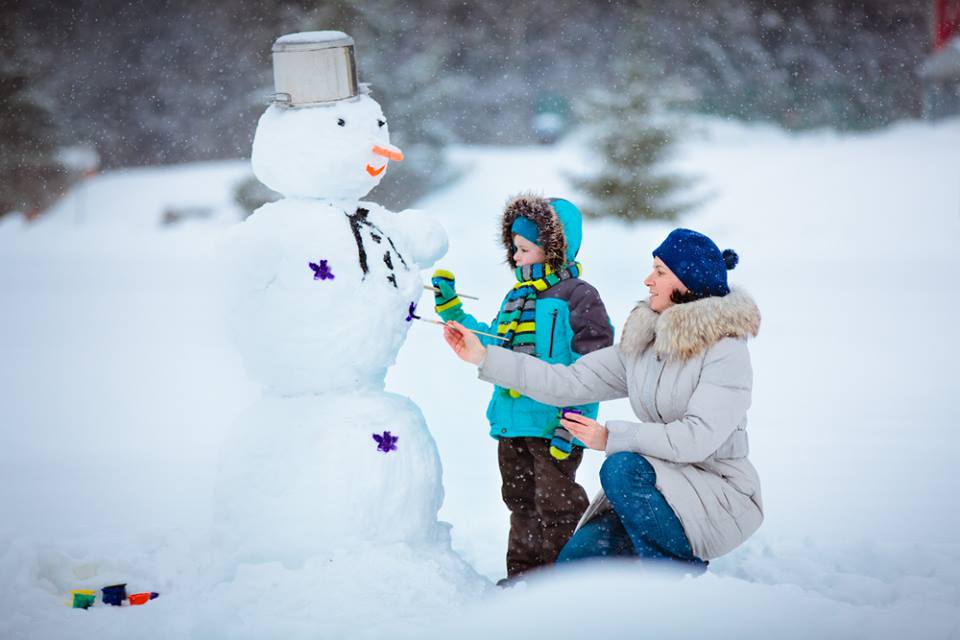 